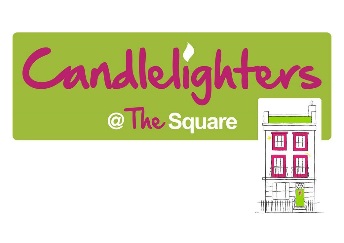 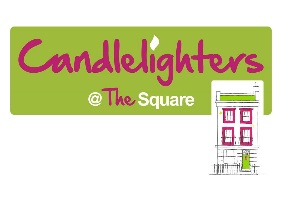 Wellbeing Therapies - The therapy team work Tuesday - Friday offering bed and chair massage, head/ shoulder/ back massage, Indian head massage, hot-stones massage and holistic-facial massage. Hand/ arm massage, energy balancing and reflexology is also available. No need to decide in advance - you can chose on the day.Talking Therapies - Our Talking Therapists offer private and confidential talking therapies, mindfulness and coaching session’s @ The Square and across Yorkshire. Going though children’s cancer can be a confusing time where you may feel angry, unsupported or not sure what to do next. There is support available for you.1-1 Children Support – Children affected by childhood cancer that might be facing challenges such as anger issues, anxiety and frustration can access specific 1-1 support. This support includes mindfulness, talking and play activities. Hairdressing - This service is only available for families staying on the ward. We understand that when living on the ward getting a haircut may be difficult as a parent may not want to leave their child for long periods of time - even to get a haircut! We offer wash, cuts and blow-dries with our qualified hairdresser.Virtual Yoga - Virtual yoga is held in one of our room’s @ The Square.  It is set up like a yoga studio to provide a relaxing environment perfect for practicing mindfulness and Yoga.The Bus: Wellbeing Therapies - Sometimes it can be hard to travel across Yorkshire just for a massage, so The Candlelighters Bus is here to bring it to you. This service offers the treatments available @ the Square, but on the road. Because of the nature of the facilities and space on bus, unfortunately it is only possible to offer chair massage. Mums Support Groups - Our Mums group meet every 2 months @ The Square. It is a lovely opportunity to meet and chat with other mums affected by childhood cancer. The day usually involves food, drinks, beauty treatments, chat and much more.Dads Support Groups - The newest support group @ The Square is far from sitting around chatting. Groups are run for dads with a child on treatment/post treatment and for dads who are sadly bereaved. Groups are run bi-monthly with activities such as going out for a curry, watching the rugby and playing video games. Sibling Support Groups – Candlelighters runs two sibling groups, one for children who have a brother/sister on treatment/post treatment and a group for those children who are sadly bereaved. Groups run bi-monthly and are for those aged 5-15. The group usually consists of lots of fun activities and games, where children will be able to make something to take home. Lunch is provided on the day.Grandparents Tea Party- Grandparents play an important part in a lot of our families’ lives and, at The Square, we support the whole family. As part of that support, we run Grandparents’ Tea Parties once every two months. This is a special event held at The Square to enjoy an afternoon of pampering, arts & crafts and afternoon tea! Our Grandparents Tea Parties are for all grandparents/great grandparents, whether on treatment/post treatment or bereaved.     Week 1 	Date Time Service, event, activityLocationTuesday 4th September 10:00 – 16:0012:00 – 16:00Wellbeing therapies Talking Therapies: AdultThe SquareThe SquareWednesday 5th September 10:00 – 13:00Wellbeing therapies The Square Thursday 6th September 10:00 – 16:00 10:00 – 11:0016:00 – 20:00Wellbeing therapies Virtual YogaTalking Therapies: ChildrenThe SquareThe SquareThe Square Friday 7th September 10:00 – 16:0012:30 – 15:30Wellbeing therapies Hairdressing (Families on the ward only)The SquareThe Square/WardSaturday 8th September12:00 – 16:00Mums Group (bereaved mums only)The SquareSunday 9th September17:00 – 18:45Circus Starr: Family Night at the Circus (EVENT NOW FULL)Killingbeck Fields, LeedsWeek 2 	Date Time Service, event, activityLocationTuesday 11th September  10:00 – 16:00Wellbeing therapies The SquareWednesday 12th September10:00 – 13:00 Wellbeing Therapies The Square Thursday 13th September10:00 – 20:0010:00 – 11:0015:00 – 18:0016:00 – 20:00Wellbeing therapies Virtual YogaGrandparents Tea PartyTalking Therapies: ChildrenThe SquareThe SquareThe SquareThe SquareFriday 14th September 10:00 – 16:0010:30 – 16:0012:30 – 15:30Wellbeing therapies Candlelighters Bus in HarrogateHairdressing (Families on the ward only)The SquareHarlow Carr, Crag Lane HG3 1QBThe Square/WardSaturday 15th September10:30 – 14:30Sibling Group (on treatment/post treatment siblings)The SquareWeek 3	Date Time Service, event, activityLocationTuesday 18th September 10:00 – 16:0012:00 – 16:00Wellbeing therapies Talking Therapies: AdultThe SquareThe SquareWednesday 19th September 10:00 – 13:00Wellbeing therapies The SquareThursday 20th September 10:00 – 20:0010:00 – 11:0016:00 – 20:00Wellbeing therapies Virtual YogaTalking Therapy: Children The SquareThe SquareThe SquareFriday 21st September 10:00 – 16:0012:30 – 15:3019:00 – 21:30Wellbeing therapies Hairdressing (Families on the ward only)Dads Group (bereaved dads only)The SquareThe Square/WardNorthern Snooker Centre, 92 Kirkstall Road LS3 1LTWeek 4 Date Time Service, event, activityLocationTuesday 25th September10:00 – 16:00Wellbeing therapies The SquareWednesday 26th September 10:00 – 13:00Wellbeing therapies The SquareThursday 27th September 10:00 – 20:0010:00 – 11:0016:00 – 20:0016:00 – 20:00Wellbeing therapies Virtual YogaTalking Therapies: ChildrenTalking Therapies: AdultThe SquareThe SquareThe SquareThe SquareFriday 28th September 10:00 – 16:0010:30 – 16:0012:30 – 15:30Wellbeing therapies Candlelighters Bus in YorkHairdressing (Families on the ward only)The SquareAcomb Front Street, York YO24 3BRThe Square/Ward